Publicado en Madrid el 02/09/2019 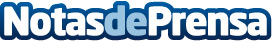 Ezviz lanza su Campaña de Vuelta al Cole en Amazon con descuentos en productos seleccionados   Ofrecerá rebajas de hasta el 40% en algunas de sus cámaras estrella. Dispositivos compactos con altas prestaciones como EzCube Pro, ez360, ezTube 1080p o CTQ3W 720p han sido las elegidas para esta promoción, la selección de productos incluye cámaras de vigilancia tanto para el interior como para el exterior del hogarDatos de contacto:Javier García637730333Nota de prensa publicada en: https://www.notasdeprensa.es/ezviz-lanza-su-campana-de-vuelta-al-cole-en Categorias: Nacional Imágen y sonido Marketing Consumo Dispositivos móviles Innovación Tecnológica http://www.notasdeprensa.es